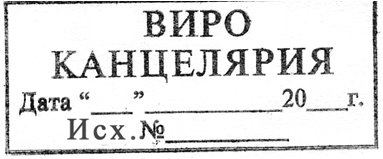 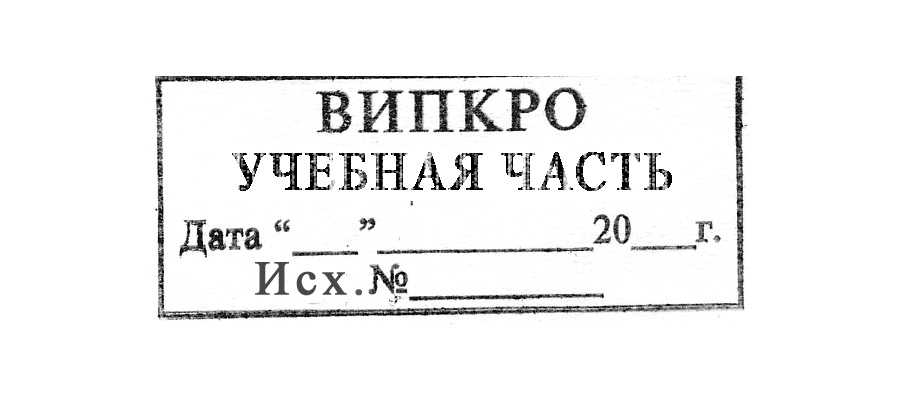 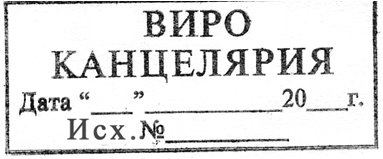 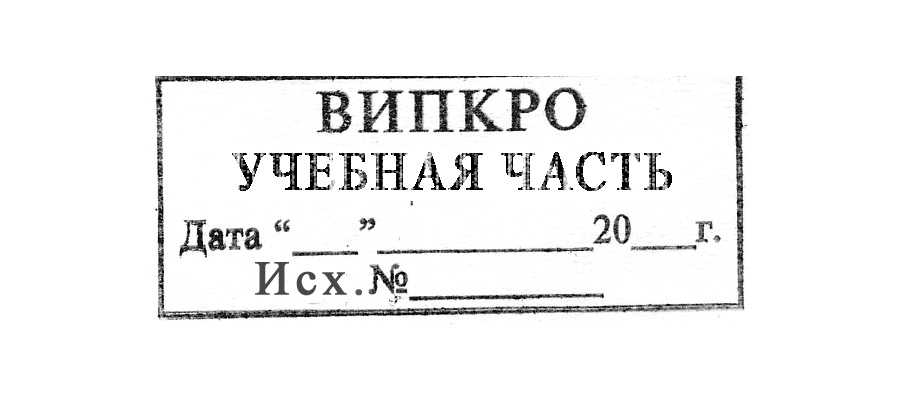 ВЫЗОВ НА КУРСЫ В ВИРО -  июнь 2019 г.                          Проректор ВИРО                       Г.К.Чикунова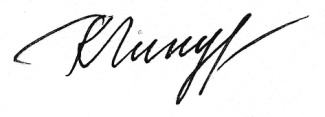 ВНИМАНИЕ!С 09. 01.2019 стоимость проживания в общежитии Института:- в номерах улучшенной планировки в размере 700 руб.- в номерах стандарт в размере 450 руб. (На основании приказа 02-С от 09.01.2019)ОБРАТИТЕ ВНИМАНИЕ!Изменены сроки проведения следующих курсов: 12, 48, 60-8, 60-9 ,60-10, 69-2, 74-3, 263Руководителям муниципальной методической службы,Директорам учреждений СПО,Директорам школ-интернатов,Директорам детских домов№ курсов,семинаровСроки проведения курсов,семинаровКатегория слушателей Категория слушателей  Наименование курсов, семинаровЗанятия  проводятся  на базе учреждения (территории)1.2 РУКОВОДИТЕЛИ ОБРАЗОВАТЕЛЬНЫХ УЧРЕЖДЕНИЙ1.2 РУКОВОДИТЕЛИ ОБРАЗОВАТЕЛЬНЫХ УЧРЕЖДЕНИЙ1.2 РУКОВОДИТЕЛИ ОБРАЗОВАТЕЛЬНЫХ УЧРЕЖДЕНИЙ1.2 РУКОВОДИТЕЛИ ОБРАЗОВАТЕЛЬНЫХ УЧРЕЖДЕНИЙ1.2 РУКОВОДИТЕЛИ ОБРАЗОВАТЕЛЬНЫХ УЧРЕЖДЕНИЙ1.2 РУКОВОДИТЕЛИ ОБРАЗОВАТЕЛЬНЫХ УЧРЕЖДЕНИЙ1217-21 июняРуководители УДО, заместителиРуководители УДО, заместителиПрограммно-целевое управление учреждением дополнительного образования . В программе курсов: Нормативно-правовое обеспечение программного управления учреждением дополнительного образования. Основы программно-целевого управления организацией. Разработка возможной программы развития и  дополнительных общеобразовательных общеразвивающих программ.ВИРО, Проспект Ленина, 8а1.3 СПЕЦИАЛИСТЫ В ОБЛАСТИ ВОСПИТАНИЯ1.3 СПЕЦИАЛИСТЫ В ОБЛАСТИ ВОСПИТАНИЯ1.3 СПЕЦИАЛИСТЫ В ОБЛАСТИ ВОСПИТАНИЯ1.3 СПЕЦИАЛИСТЫ В ОБЛАСТИ ВОСПИТАНИЯ1.3 СПЕЦИАЛИСТЫ В ОБЛАСТИ ВОСПИТАНИЯ1.3 СПЕЦИАЛИСТЫ В ОБЛАСТИ ВОСПИТАНИЯ3117-21 июняПедагоги дополнительного образования не имеющие профильного образования, вновь назначенные, до 3 лет стажаПедагоги дополнительного образования не имеющие профильного образования, вновь назначенные, до 3 лет стажаПрофессионально-личностное развитие педагога дополнительного образования. ВИРО, Проспект Ленина, 8а4817-21 июняПедагоги-психологи, классные руководители, зам. директора по ВР, учителя-предметникиПедагоги-психологи, классные руководители, зам. директора по ВР, учителя-предметникиРеализация региональной программы "Основы семейной жизни". ВИРО, Проспект Ленина, 8а1.4 ПЕДАГОГИ ДОШКОЛЬНЫХ ОБРАЗОВАТЕЛЬНЫХ УЧРЕЖДЕНИЙ1.4 ПЕДАГОГИ ДОШКОЛЬНЫХ ОБРАЗОВАТЕЛЬНЫХ УЧРЕЖДЕНИЙ1.4 ПЕДАГОГИ ДОШКОЛЬНЫХ ОБРАЗОВАТЕЛЬНЫХ УЧРЕЖДЕНИЙ1.4 ПЕДАГОГИ ДОШКОЛЬНЫХ ОБРАЗОВАТЕЛЬНЫХ УЧРЕЖДЕНИЙ1.4 ПЕДАГОГИ ДОШКОЛЬНЫХ ОБРАЗОВАТЕЛЬНЫХ УЧРЕЖДЕНИЙ1.4 ПЕДАГОГИ ДОШКОЛЬНЫХ ОБРАЗОВАТЕЛЬНЫХ УЧРЕЖДЕНИЙ60-83-7 июняВоспитатели ДОО со сложившейся системой работы  о. Муром,  Гусь-Хрустальный р-он, Камешковский, Ковровский, Кольчугинский, Судогодский р-оныВоспитатели ДОО со сложившейся системой работы  о. Муром,  Гусь-Хрустальный р-он, Камешковский, Ковровский, Кольчугинский, Судогодский р-оныПрофессиональное сопровождение  развития детей дошкольного возраста в логике  федерального государственного образовательного стандарта. ВИРО, Проспект Ленина, 8а60-93-7 июняВоспитатели ДОО со сложившейся системой работы      Петушинский, Юрьев-Польский, Гороховецкий р-оныВоспитатели ДОО со сложившейся системой работы      Петушинский, Юрьев-Польский, Гороховецкий р-оныПрофессиональное сопровождение  развития детей дошкольного возраста в логике  федерального государственного образовательного стандарта. ВИРО, Проспект Ленина, 8а60-103-7 июняВоспитатели ДОО со сложившейся системой работы    Собинский, селивановский, Суздальский, Владимирский детский домВоспитатели ДОО со сложившейся системой работы    Собинский, селивановский, Суздальский, Владимирский детский домПрофессиональное сопровождение  развития детей дошкольного возраста в логике  федерального государственного образовательного стандарта. ВИРО, Проспект Ленина, 8а62-33-7 июняВоспитатели ДОО, постоянно работающие в группах раннего возраста   Гусь-Хрустальный , Муром, Радужный, Гусь-Хрустальный р-он, Александровский, Камешковский, Ковровский р-оныВоспитатели ДОО, постоянно работающие в группах раннего возраста   Гусь-Хрустальный , Муром, Радужный, Гусь-Хрустальный р-он, Александровский, Камешковский, Ковровский р-оныСпецифика организации образовательной деятельности в группах раннего возраста с учетом ФГОС ДО. ВИРО, Проспект Ленина, 8а62-43-7 июняВоспитатели ДОО, постоянно работающие в группах раннего возрастаВладимир-4, Киржачский, Кольчугинский, Меленковский, Муромский, Петушинский, Селивановский, Собинский, Судогодский, Суздальский, Юрьев-Польский р-оныВоспитатели ДОО, постоянно работающие в группах раннего возрастаВладимир-4, Киржачский, Кольчугинский, Меленковский, Муромский, Петушинский, Селивановский, Собинский, Судогодский, Суздальский, Юрьев-Польский р-оныСпецифика организации образовательной деятельности в группах раннего возраста с учетом ФГОС ДО. ВИРО, Проспект Ленина, 8а69-13-4 июняРуководящие и педагогические работники ДОО  Владимир-21, КовровРуководящие и педагогические работники ДОО  Владимир-21, КовровРазработка авторских программ дополнительного образования в ДОО. ВИРО, Проспект Ленина, 8а69-25-6 июняРуководящие и педагогические работники ДОО   Гусь-хрустальный, Муром, Радужный,  Александровский, Камешковский, Ковровский, Собинский, Судогодский, Суздальский, Юрьев-Польский р-оныРуководящие и педагогические работники ДОО   Гусь-хрустальный, Муром, Радужный,  Александровский, Камешковский, Ковровский, Собинский, Судогодский, Суздальский, Юрьев-Польский р-оныРазработка авторских программ дополнительного образования в ДОО. ВИРО, Проспект Ленина, 8а74-310-11 июняПедагогические работники ДОО  Ковров, Муром, Радужный, Гороховецкий, Камешковский, Киржачский, Ковровский, Муромский р-оныПедагогические работники ДОО  Ковров, Муром, Радужный, Гороховецкий, Камешковский, Киржачский, Ковровский, Муромский р-оныРечевое развитие дошкольников в условиях реализации образовательной деятельности в ДОО.                                                    ВИРО, Проспект Ленина, 8а75-23-5 июняПедагогические работники ДОО  Владимир-10,Гусь-Хрустальный, Радужный,  Гусь-Хрустальный р-он, Вязниковский, Александровский, Камешковский, Киржачский р-оныПедагогические работники ДОО  Владимир-10,Гусь-Хрустальный, Радужный,  Гусь-Хрустальный р-он, Вязниковский, Александровский, Камешковский, Киржачский р-оныПланирование образовательного процесса в ДОО в условиях реализации ФГОС и новых примерных программ ДО.  ВИРО, Каманина 30/18МУЗЫКАЛЬНЫЕ РУКОВОДИТЕЛИ ДООМУЗЫКАЛЬНЫЕ РУКОВОДИТЕЛИ ДООМУЗЫКАЛЬНЫЕ РУКОВОДИТЕЛИ ДООМУЗЫКАЛЬНЫЕ РУКОВОДИТЕЛИ ДООМУЗЫКАЛЬНЫЕ РУКОВОДИТЕЛИ ДООМУЗЫКАЛЬНЫЕ РУКОВОДИТЕЛИ ДОО85-13-7 июняМузыкальные руководители ДОО со сложившейся системой работы  Владимир-23, КовровМузыкальные руководители ДОО со сложившейся системой работы  Владимир-23, Ковров«Система работы музыкального руководителя ДОО 
в соответствии с требованиями ФГОС ДО»ВИРО, Проспект Ленина, 8а8617-21 июняМузыкальные руководители ДОО со стажем работы 5-10 летМузыкальные руководители ДОО со стажем работы 5-10 лет"Проектирование педагогической деятельности музыкального руководителя ДОО в соответствии с требованиями ФГОС ДО»ВИРО, Проспект Ленина, 8а9010 июняРуководители МО музыкальных руководителей ДОО                               Руководители МО музыкальных руководителей ДОО                               "Конкурсное движение как система повышения уровня предметной компетентности музыкального руководителя".ВИРО, Проспект Ленина, 8аПЕДАГОГИ-ПСИХОЛОГИ ДООПЕДАГОГИ-ПСИХОЛОГИ ДООПЕДАГОГИ-ПСИХОЛОГИ ДООПЕДАГОГИ-ПСИХОЛОГИ ДООПЕДАГОГИ-ПСИХОЛОГИ ДООПЕДАГОГИ-ПСИХОЛОГИ ДОО91-224-28 июняПедагоги-психологи ДОУ           Судогодский, Селивановский, Собинский,Ковровский, Кольчугинский, муромский, петушинскмй, Юрьев-Польский, Суздальский детский домПедагоги-психологи ДОУ           Судогодский, Селивановский, Собинский,Ковровский, Кольчугинский, муромский, петушинскмй, Юрьев-Польский, Суздальский детский домПсихолого-педагогическое сопровождение развития дошкольника как методологическая основа ФГОС ДО. ВИРО, Проспект Ленина, 8а1.5 УЧИТЕЛЯ НАЧАЛЬНЫХ КЛАССОВ 1.5 УЧИТЕЛЯ НАЧАЛЬНЫХ КЛАССОВ 1.5 УЧИТЕЛЯ НАЧАЛЬНЫХ КЛАССОВ 1.5 УЧИТЕЛЯ НАЧАЛЬНЫХ КЛАССОВ 1.5 УЧИТЕЛЯ НАЧАЛЬНЫХ КЛАССОВ 1.5 УЧИТЕЛЯ НАЧАЛЬНЫХ КЛАССОВ 93-33-7 июняУчителя начальных классов со сложившейся системой работы  Радужный, Александровский, Вязниковский, Муромский, Юрьев-Польский, Гусь-Хрустальный р-оныУчителя начальных классов со сложившейся системой работы  Радужный, Александровский, Вязниковский, Муромский, Юрьев-Польский, Гусь-Хрустальный р-оныНаучно-методическое сопровождение профессионального развития педагогов: эффективные практики и современные подходы. ВИРО, Проспект Ленина, 8а 93-43-7 июняУчителя начальных классов со сложившейся системой работы  Гороховецкий, Камешковский, Ковровский, Киржачский, Судогодский р-оныУчителя начальных классов со сложившейся системой работы  Гороховецкий, Камешковский, Ковровский, Киржачский, Судогодский р-оныНаучно-методическое сопровождение профессионального развития педагогов: эффективные практики и современные подходы.ВИРО, Проспект Ленина, 8а1.15. УЧИТЕЛЯ  ТЕХНОЛОГИИ1.15. УЧИТЕЛЯ  ТЕХНОЛОГИИ1.15. УЧИТЕЛЯ  ТЕХНОЛОГИИ1.15. УЧИТЕЛЯ  ТЕХНОЛОГИИ1.15. УЧИТЕЛЯ  ТЕХНОЛОГИИ1.15. УЧИТЕЛЯ  ТЕХНОЛОГИИ185,19710 июняУчителя технологииПедагоги ОБЖУчителя технологииПедагоги ОБЖИспользование современных информационных технологий в образовательном процессе.ВИРО, Проспект Ленина, 8а1.16. УЧИТЕЛЯ ФИЗИЧЕСКОЙ КУЛЬТУРЫ1.16. УЧИТЕЛЯ ФИЗИЧЕСКОЙ КУЛЬТУРЫ1.16. УЧИТЕЛЯ ФИЗИЧЕСКОЙ КУЛЬТУРЫ1.16. УЧИТЕЛЯ ФИЗИЧЕСКОЙ КУЛЬТУРЫ1.16. УЧИТЕЛЯ ФИЗИЧЕСКОЙ КУЛЬТУРЫ1.16. УЧИТЕЛЯ ФИЗИЧЕСКОЙ КУЛЬТУРЫ19111 июня Учителя физической культурыУчителя физической культурыИспользование современных информационных технологий в образовательном процессе.ВИРО, Проспект Ленина, 8а1.17. ПРЕПОДАВАТЕЛИ-ОРГАНИЗАТОРЫ ОБЖ1.17. ПРЕПОДАВАТЕЛИ-ОРГАНИЗАТОРЫ ОБЖ1.17. ПРЕПОДАВАТЕЛИ-ОРГАНИЗАТОРЫ ОБЖ1.17. ПРЕПОДАВАТЕЛИ-ОРГАНИЗАТОРЫ ОБЖ1.17. ПРЕПОДАВАТЕЛИ-ОРГАНИЗАТОРЫ ОБЖ1.17. ПРЕПОДАВАТЕЛИ-ОРГАНИЗАТОРЫ ОБЖ185,19710 июняПедагоги ОБЖУчителя технологииПедагоги ОБЖУчителя технологииИспользование современных информационных технологий в образовательном процессе.ВИРО, Проспект Ленина, 8а1.18 ПЕДАГОГИ ОБРАЗОВАТЕЛЬНОЙ ОБЛАСТИ "ИСКУССТВО" (МУЗЫКА)1.18 ПЕДАГОГИ ОБРАЗОВАТЕЛЬНОЙ ОБЛАСТИ "ИСКУССТВО" (МУЗЫКА)1.18 ПЕДАГОГИ ОБРАЗОВАТЕЛЬНОЙ ОБЛАСТИ "ИСКУССТВО" (МУЗЫКА)1.18 ПЕДАГОГИ ОБРАЗОВАТЕЛЬНОЙ ОБЛАСТИ "ИСКУССТВО" (МУЗЫКА)1.18 ПЕДАГОГИ ОБРАЗОВАТЕЛЬНОЙ ОБЛАСТИ "ИСКУССТВО" (МУЗЫКА)1.18 ПЕДАГОГИ ОБРАЗОВАТЕЛЬНОЙ ОБЛАСТИ "ИСКУССТВО" (МУЗЫКА)20320 июняРуководители МО учителей музыкиРуководители МО учителей музыки"Конкурсное движение как система повышения уровня предметной компетентности музыкального руководителя". ВИРО, Проспект Ленина, 8а1.24. ПЕДАГОГИ-ПСИХОЛОГИ1.24. ПЕДАГОГИ-ПСИХОЛОГИ1.24. ПЕДАГОГИ-ПСИХОЛОГИ1.24. ПЕДАГОГИ-ПСИХОЛОГИ1.24. ПЕДАГОГИ-ПСИХОЛОГИ1.24. ПЕДАГОГИ-ПСИХОЛОГИ91-224-28 июняПедагоги-психологи ДОУ           Судогодский, Селивановский, Собинский,Ковровский, Кольчугинский, муромский, петушинскмй, Юрьев-Польский, Суздальский детский домПедагоги-психологи ДОУ           Судогодский, Селивановский, Собинский,Ковровский, Кольчугинский, муромский, петушинскмй, Юрьев-Польский, Суздальский детский домПсихолого-педагогическое сопровождение развития дошкольника как методологическая основа ФГОС ДО. ВИРО, Проспект Ленина, 8а1.25. СПЕЦИАЛИСТЫ В ОБЛАСТИ КОРРЕКЦИОННО-РАЗВИВАЮЩЕГО ОБУЧЕНИЯ ОО1.25. СПЕЦИАЛИСТЫ В ОБЛАСТИ КОРРЕКЦИОННО-РАЗВИВАЮЩЕГО ОБУЧЕНИЯ ОО1.25. СПЕЦИАЛИСТЫ В ОБЛАСТИ КОРРЕКЦИОННО-РАЗВИВАЮЩЕГО ОБУЧЕНИЯ ОО1.25. СПЕЦИАЛИСТЫ В ОБЛАСТИ КОРРЕКЦИОННО-РАЗВИВАЮЩЕГО ОБУЧЕНИЯ ОО1.25. СПЕЦИАЛИСТЫ В ОБЛАСТИ КОРРЕКЦИОННО-РАЗВИВАЮЩЕГО ОБУЧЕНИЯ ОО1.25. СПЕЦИАЛИСТЫ В ОБЛАСТИ КОРРЕКЦИОННО-РАЗВИВАЮЩЕГО ОБУЧЕНИЯ ОО2313-7 июняТифлопедагоги ДОУ, школ, медицинских учреждений                    Владимир, г. Ковров, Вязниковский р-н, школа- интернат г. Владимир для слепых и слабовидящих  детей Тифлопедагоги ДОУ, школ, медицинских учреждений                    Владимир, г. Ковров, Вязниковский р-н, школа- интернат г. Владимир для слепых и слабовидящих  детей Проектирование профессиональной деятельности тифлопедагога в соответствии с профессиональным стандартом «Педагог-дефектолог (учитель-логопед, сурдопедагог, олигофренопедагог, тифлопедагог)»ВИРО, Проспект Ленина, 8а1.27.УЧИТЕЛЯ, ВЕДУЩИЕ КУРС "ОСНОВЫ РЕЛИГИОЗНОЙ КУЛЬТУРЫ И СВЕТСКОЙ ЭТИКИ"1.27.УЧИТЕЛЯ, ВЕДУЩИЕ КУРС "ОСНОВЫ РЕЛИГИОЗНОЙ КУЛЬТУРЫ И СВЕТСКОЙ ЭТИКИ"1.27.УЧИТЕЛЯ, ВЕДУЩИЕ КУРС "ОСНОВЫ РЕЛИГИОЗНОЙ КУЛЬТУРЫ И СВЕТСКОЙ ЭТИКИ"1.27.УЧИТЕЛЯ, ВЕДУЩИЕ КУРС "ОСНОВЫ РЕЛИГИОЗНОЙ КУЛЬТУРЫ И СВЕТСКОЙ ЭТИКИ"1.27.УЧИТЕЛЯ, ВЕДУЩИЕ КУРС "ОСНОВЫ РЕЛИГИОЗНОЙ КУЛЬТУРЫ И СВЕТСКОЙ ЭТИКИ"1.27.УЧИТЕЛЯ, ВЕДУЩИЕ КУРС "ОСНОВЫ РЕЛИГИОЗНОЙ КУЛЬТУРЫ И СВЕТСКОЙ ЭТИКИ"237-117-21 июня24-28 июня17-21 июня24-28 июняУчителя, ведущие курс "Основы религиозных культур и светской этики" повторно проходящие обучение                                                Владимир 13 чел. Г. Ковров, Вязниковский, Гусь-Хрустальный, Камешковский, Киржачский, Меленковский р-ны,   школа-интернат  г. Коврова для глухих, слабослышащих и позднооглохших детей»Основы религиозных культур и светской этики. ВИРО, Проспект Ленина, 8а1.30 СПЕЦИАЛИСТЫ В ОБЛАСТИ ИНКЛЮЗИВНОГО ОБРАЗОВАНИЯ1.30 СПЕЦИАЛИСТЫ В ОБЛАСТИ ИНКЛЮЗИВНОГО ОБРАЗОВАНИЯ1.30 СПЕЦИАЛИСТЫ В ОБЛАСТИ ИНКЛЮЗИВНОГО ОБРАЗОВАНИЯ1.30 СПЕЦИАЛИСТЫ В ОБЛАСТИ ИНКЛЮЗИВНОГО ОБРАЗОВАНИЯ1.30 СПЕЦИАЛИСТЫ В ОБЛАСТИ ИНКЛЮЗИВНОГО ОБРАЗОВАНИЯ1.30 СПЕЦИАЛИСТЫ В ОБЛАСТИ ИНКЛЮЗИВНОГО ОБРАЗОВАНИЯ26310-11 июня13-14 июняРуководители ДООРуководители ДОООрганизация инклюзивного образования детей-инвалидов, детей с ограниченными возможностями здоровья в ДОО.  ВИРО, Проспект Ленина, 8а1.31. КУРСЫ ПОВЫШЕНИЯ КВАЛИФИКАЦИИ НА БАЗЕ ТЕРРИТОРИЙ1.31. КУРСЫ ПОВЫШЕНИЯ КВАЛИФИКАЦИИ НА БАЗЕ ТЕРРИТОРИЙ1.31. КУРСЫ ПОВЫШЕНИЯ КВАЛИФИКАЦИИ НА БАЗЕ ТЕРРИТОРИЙ1.31. КУРСЫ ПОВЫШЕНИЯ КВАЛИФИКАЦИИ НА БАЗЕ ТЕРРИТОРИЙ1.31. КУРСЫ ПОВЫШЕНИЯ КВАЛИФИКАЦИИ НА БАЗЕ ТЕРРИТОРИЙ1.31. КУРСЫ ПОВЫШЕНИЯ КВАЛИФИКАЦИИ НА БАЗЕ ТЕРРИТОРИЙ1.31.1. РУКОВОДИТЕЛИ ОБРАЗОВАТЕЛЬНЫХ УЧРЕЖДЕНИЙ1.31.1. РУКОВОДИТЕЛИ ОБРАЗОВАТЕЛЬНЫХ УЧРЕЖДЕНИЙ1.31.1. РУКОВОДИТЕЛИ ОБРАЗОВАТЕЛЬНЫХ УЧРЕЖДЕНИЙ1.31.1. РУКОВОДИТЕЛИ ОБРАЗОВАТЕЛЬНЫХ УЧРЕЖДЕНИЙ1.31.1. РУКОВОДИТЕЛИ ОБРАЗОВАТЕЛЬНЫХ УЧРЕЖДЕНИЙ1.31.1. РУКОВОДИТЕЛИ ОБРАЗОВАТЕЛЬНЫХ УЧРЕЖДЕНИЙ1.31.2. ПЕДАГОГИ ДОШКОЛЬНЫХ ОБРАЗОВАТЕЛЬНЫХ ОРГАНИЗАЦИЙ1.31.2. ПЕДАГОГИ ДОШКОЛЬНЫХ ОБРАЗОВАТЕЛЬНЫХ ОРГАНИЗАЦИЙ1.31.2. ПЕДАГОГИ ДОШКОЛЬНЫХ ОБРАЗОВАТЕЛЬНЫХ ОРГАНИЗАЦИЙ1.31.2. ПЕДАГОГИ ДОШКОЛЬНЫХ ОБРАЗОВАТЕЛЬНЫХ ОРГАНИЗАЦИЙ1.31.2. ПЕДАГОГИ ДОШКОЛЬНЫХ ОБРАЗОВАТЕЛЬНЫХ ОРГАНИЗАЦИЙ1.31.2. ПЕДАГОГИ ДОШКОЛЬНЫХ ОБРАЗОВАТЕЛЬНЫХ ОРГАНИЗАЦИЙ59-Ковров117-21 июняВоспитатели ДОО со сложившейся системой работы г. КовровВоспитатели ДОО со сложившейся системой работы г. КовровРазвитие профессиональной компетентности педагога ДОУ в условиях реализации   федерального государственного образовательного стандарта. г. Ковровул. Запольная, д. 37 МБОУ СОШ №1059-Ковров217-21 июняВоспитатели ДОО со сложившейся системой работы г. КовровВоспитатели ДОО со сложившейся системой работы г. КовровРазвитие профессиональной компетентности педагога ДОУ в условиях реализации ФГОС. г. Ковровул. Запольная, д. 37 МБОУ СОШ №1062-Ковров17-21 июняВоспитатели ДОО, постоянно работающие в группах раннего возраста г. КовровВоспитатели ДОО, постоянно работающие в группах раннего возраста г. КовровСпецифика организации образовательной деятельности в группах раннего возраста с учетом ФГОС ДО.г. Ковровул. Запольная, д. 37 МБОУ СОШ №101.31.3.УЧИТЕЛЯ НАЧАЛЬНЫХ КЛАССОВ1.31.3.УЧИТЕЛЯ НАЧАЛЬНЫХ КЛАССОВ1.31.3.УЧИТЕЛЯ НАЧАЛЬНЫХ КЛАССОВ1.31.3.УЧИТЕЛЯ НАЧАЛЬНЫХ КЛАССОВ1.31.3.УЧИТЕЛЯ НАЧАЛЬНЫХ КЛАССОВ1.31.3.УЧИТЕЛЯ НАЧАЛЬНЫХ КЛАССОВ93-К1дистанцион-ноУчителя начальных классов Кольчугинский р-нУчителя начальных классов Кольчугинский р-нНаучно-методическое сопровождение профессионального развития педагогов: эффективные практики и современные подходы. 93-К2дистанцион-ноУчителя начальных классов Кольчугинский р-нУчителя начальных классов Кольчугинский р-нНаучно-методическое сопровождение профессионального развития педагогов: эффективные практики и современные подходы. 93-Ковров17-21 июняУчителя начальных классов г.КовровУчителя начальных классов г.КовровНаучно-методическое сопровождение профессионального развития педагогов: эффективные практики и современные подходы. г. Ковровул. Запольная, д. 37 МБОУ СОШ №101.31.4. УЧИТЕЛЯ МАТЕМАТИКИ1.31.4. УЧИТЕЛЯ МАТЕМАТИКИ1.31.4. УЧИТЕЛЯ МАТЕМАТИКИ1.31.4. УЧИТЕЛЯ МАТЕМАТИКИ1.31.4. УЧИТЕЛЯ МАТЕМАТИКИ1.31.4. УЧИТЕЛЯ МАТЕМАТИКИ135-Кдистанцион-ноУчителя математики Кольчугинский р-нУчителя математики Кольчугинский р-нРазвитие профессиональных компетенций учителей математики в логике профессионального стандарта "Педагог". 135-Ковров17-21 июняУчителя математики г.КовровУчителя математики г.КовровРазвитие профессиональных компетенций учителей математики в логике профессионального стандарта "Педагог". г. Ковровул. Запольная, д. 37 МБОУ СОШ №101.31.5. УЧИТЕЛЯ РУССКОГО ЯЗЫКА И ЛИТЕРАТУРЫ1.31.5. УЧИТЕЛЯ РУССКОГО ЯЗЫКА И ЛИТЕРАТУРЫ1.31.5. УЧИТЕЛЯ РУССКОГО ЯЗЫКА И ЛИТЕРАТУРЫ1.31.5. УЧИТЕЛЯ РУССКОГО ЯЗЫКА И ЛИТЕРАТУРЫ1.31.5. УЧИТЕЛЯ РУССКОГО ЯЗЫКА И ЛИТЕРАТУРЫ1.31.5. УЧИТЕЛЯ РУССКОГО ЯЗЫКА И ЛИТЕРАТУРЫ105-Кдистанцион-ноУчителя русского языка и литературы Кольчугинский р-нУчителя русского языка и литературы Кольчугинский р-нПрофессиональные компетентности  учителя  русского языка и литературы:  современные стратегии  Концепции преподавания русского языка и литературы в РФ и внедрение  её в образовательную практику. 105-Ковров17-21 июняУчителя русского языка и литературы, г. КовровУчителя русского языка и литературы, г. КовровПрофессиональные компетентности  учителя  русского языка и литературы:  современные стратегии  Концепции преподавания русского языка и литературы в РФ и внедрение  её в образовательную практику. г. Ковровул. Запольная, д. 37 МБОУ СОШ №101.31.7.УЧИТЕЛЯ БИОЛОГИИ, ХИМИИ1.31.7.УЧИТЕЛЯ БИОЛОГИИ, ХИМИИ1.31.7.УЧИТЕЛЯ БИОЛОГИИ, ХИМИИ1.31.7.УЧИТЕЛЯ БИОЛОГИИ, ХИМИИ1.31.7.УЧИТЕЛЯ БИОЛОГИИ, ХИМИИ1.31.7.УЧИТЕЛЯ БИОЛОГИИ, ХИМИИ161,153-Кдистанцион-ноУчителя биологии, химии Кольчугинский р-нУчителя биологии, химии Кольчугинский р-нРазвитие профессиональных компетенций учителей биологии, реализующих требования ФГОС. Развитие профессиональных компетенций учителей химии, реализующих требования ФГОС.1.31.8.УЧИТЕЛЯ ФИЗИЧЕСКОЙ КУЛЬТУРЫ1.31.8.УЧИТЕЛЯ ФИЗИЧЕСКОЙ КУЛЬТУРЫ1.31.8.УЧИТЕЛЯ ФИЗИЧЕСКОЙ КУЛЬТУРЫ1.31.8.УЧИТЕЛЯ ФИЗИЧЕСКОЙ КУЛЬТУРЫ1.31.8.УЧИТЕЛЯ ФИЗИЧЕСКОЙ КУЛЬТУРЫ1.31.8.УЧИТЕЛЯ ФИЗИЧЕСКОЙ КУЛЬТУРЫ188-Кдистанцион-ноУчителя физической культуры Кольчугинский р-нУчителя физической культуры Кольчугинский р-нСтратегические направления реализации профессиональной деятельности учителя физической культуры в соответствии с концепцией модернизации содержания и технологий преподавания предмета.1.31.9. УЧИТЕЛЯ ИНОСТРАННОГО ЯЗЫКА1.31.9. УЧИТЕЛЯ ИНОСТРАННОГО ЯЗЫКА1.31.9. УЧИТЕЛЯ ИНОСТРАННОГО ЯЗЫКА1.31.9. УЧИТЕЛЯ ИНОСТРАННОГО ЯЗЫКА1.31.9. УЧИТЕЛЯ ИНОСТРАННОГО ЯЗЫКА1.31.9. УЧИТЕЛЯ ИНОСТРАННОГО ЯЗЫКА114-Кдистанцион-ноУчителя иностранного языка Кольчугинский р-нУчителя иностранного языка Кольчугинский р-нПодготовка учителя иностранного языка к реализации новой Концепции иноязычного образования ФГОС ООО. Практикум разговорной речи3. КРАТКОСРОЧНЫЕ КУРСЫ  ДЛЯ РУКОВОДИТЕЛЕЙ ОО,                                                                                                                                                                                                                                                                                                       ПЕДАГОГОВ ОО, ОСВАИВАЮЩИХ ИНФОРМАЦИОННЫЕ ТЕХНОЛОГИИ3. КРАТКОСРОЧНЫЕ КУРСЫ  ДЛЯ РУКОВОДИТЕЛЕЙ ОО,                                                                                                                                                                                                                                                                                                       ПЕДАГОГОВ ОО, ОСВАИВАЮЩИХ ИНФОРМАЦИОННЫЕ ТЕХНОЛОГИИ3. КРАТКОСРОЧНЫЕ КУРСЫ  ДЛЯ РУКОВОДИТЕЛЕЙ ОО,                                                                                                                                                                                                                                                                                                       ПЕДАГОГОВ ОО, ОСВАИВАЮЩИХ ИНФОРМАЦИОННЫЕ ТЕХНОЛОГИИ3. КРАТКОСРОЧНЫЕ КУРСЫ  ДЛЯ РУКОВОДИТЕЛЕЙ ОО,                                                                                                                                                                                                                                                                                                       ПЕДАГОГОВ ОО, ОСВАИВАЮЩИХ ИНФОРМАЦИОННЫЕ ТЕХНОЛОГИИ3. КРАТКОСРОЧНЫЕ КУРСЫ  ДЛЯ РУКОВОДИТЕЛЕЙ ОО,                                                                                                                                                                                                                                                                                                       ПЕДАГОГОВ ОО, ОСВАИВАЮЩИХ ИНФОРМАЦИОННЫЕ ТЕХНОЛОГИИ3. КРАТКОСРОЧНЫЕ КУРСЫ  ДЛЯ РУКОВОДИТЕЛЕЙ ОО,                                                                                                                                                                                                                                                                                                       ПЕДАГОГОВ ОО, ОСВАИВАЮЩИХ ИНФОРМАЦИОННЫЕ ТЕХНОЛОГИИ311-33-7 июняВсе категории педагогов                              Гусь-Хрустальный р-н, Собинский, Суздальский., школа-интернат для детей с тяжелыми нарушениями речи г.Владимир, Муромский педагогический колледж-2 чел. , Гусь-Хрустальный технологический-2 чел, Гусевской стекольный -2 чел.Юрьев-Польский индустриально-гуманитарный колледжВсе категории педагогов                              Гусь-Хрустальный р-н, Собинский, Суздальский., школа-интернат для детей с тяжелыми нарушениями речи г.Владимир, Муромский педагогический колледж-2 чел. , Гусь-Хрустальный технологический-2 чел, Гусевской стекольный -2 чел.Юрьев-Польский индустриально-гуманитарный колледжРазработка учебных видео- и аудиоматериалов. 
В программе: различные технологии создания видео- и аудиоматериалов, видезапись с экрана (скринкастинг), его обработка, запись звука и др. ВИРО, Проспект Ленина, 8аВыездные курсы на хоз. расчетной основеВыездные курсы на хоз. расчетной основеВыездные курсы на хоз. расчетной основеВыездные курсы на хоз. расчетной основеВыездные курсы на хоз. расчетной основеВыездные курсы на хоз. расчетной основе6 июня13 июня20 июняВоспитатели ДООВоспитатели ДООМуром6 июня13 июня20 июняУчителя начальных классовУчителя начальных классовМуром10-11 июня, 13-14 июня,18 июняТренеры-преподавателиТренеры-преподавателиМеленки